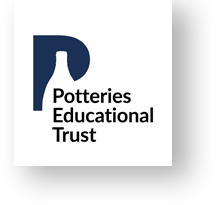 The ‘fund is intended to help students with the essential costs of participating in their study programme … is not intended to support extra-curricular activities or provide learning support – services that institutions give to students – such as counselling, mentoring or extra tutoring’.  It is not intended to cover living costs.EligibilityESFA funded students aged 16-19 who meet the residency criteria for ESFA funding.Accompanied asylum seekers are eligible for education but not public funds.  They may apply to the Home Office for support if they are destitute.Unaccompanied asylum seekers are treated as looked after children and are eligible for the vulnerable bursary.19+ continuing students who have previously been eligible as point 1, are in scope for the Discretionary Bursary only. 19+ students who hold an EHCP and are eligible as point 1, are in scope for the Discretionary Bursary only. Complaints PolicySEND PolicyBursary Application ProcessBURSARY AND FREE SCHOOL MEAL POLICYSIXTH FORM COLLEGEPolicy FamilyFinance ReferenceSFC-17Responsible ManagerDeputy PrincipalApproval DateMay 2021Issue Number1Review DateMay 2024Aim‘The 16 - 19 Bursary Fund is to provide financial support to help students overcome the specific financial barriers to participation they face so that they can remain in education.’The full document can be viewed and/or downloaded from;16-19 BursaryFree meals in Further EducationThe policy will provide clear, accessible and transparent information to students, parents and staff about how the Bursary Fund and Free School Meals will be administered.  Including, how the funds will be used, eligibility criteria and the procedures used.  Therefore the policy will be published on the Academy website.Success in achieving the aims of the fund can therefore be measured by participation rates, specifically enrolment and retention rates, and at a subsidiary level by tracking achievement, although that is not an aim of the fund.  ScopeThe City of Stoke on Trent Sixth Form College.Academies must assess the needs of individual learners and not make flat rate payments because the fund is designed to help students overcome individual financial barriers. ‘No student should automatically be awarded a set amount of funding without an assessment of the level of need they have’.  PolicyThere are two types of 16-19 bursaries;Bursaries for defined vulnerable groupsDiscretionary bursaries awarded by the academy using criteria in line with the funding rules.Defined Vulnerable Group bursaries (in student/parent communications this is referred to as the ‘Supportive Bursary’) of up-to £1,200 will be awarded following ‘an assessment of the types of costs’ individual students face, and should not automatically award the full amount.  The academy may refuse an application or award a reduced amount because they do not have a financial need, for example because there are no relevant costs or the financial needs are already being met (for example by a partner).  A student in receipt of the full £1,200 over a 30 week academic year would receive £40 a week, although this may be paid monthly.  Defined vulnerable groups are;In careCare leaversReceiving Income Support or Universal Credit because they are financially supporting themselves, or financially supporting themselves and a dependent living with them, such as a child or partner.Receiving Disability Living Allowance or Personal Independence Payments in their own right as well as Employment Support Allowance or UC in their own right.The Discretionary bursary award is to help to overcome the financial barriers to education, this is likely to include but is not an exhaustive or exclusive list;Essential books.Equipment including specialist clothing and IT equipment.Activities that are an essential part of the students’ 16-19 study programme.  For example, study visits within the programme of study and activities outside the curriculum that build the graduate qualities.Public transport.Music lessonsMeals – where eligibleUniversity open days and interviewsBursary funding does not support; the learning support and services that institutions give to students, for example counselling or mentoring, and is not to support general household incomes. Free School MealsFree meals are targeted at disadvantaged students and this funding forms part of the overall Bursary Fund designed to overcome the financial barriers to participation.  The criteria used to allocate free school meals are available in the student and parent guide and the gov.uk website.Free meals are provided using the on-site catering facilities for every day that the eligible learner attends for their programme of study.  This includes examinations, study visits, and any work experience or industry placement that the student undertakes as part of their programme of study.  When a student is attending an off-site activity, or in exceptional circumstances (see guidance document for further detail), the free meal may be provided as a packed lunch, voucher or cash payment.  For example, when attending a study visit or industry placement.The nominal amount of funding for each meal is £2.41 with enhancements to this being provided from the 16-19 bursary funding.Applications and Data Protection/GDPRStudents and parents will be invited and encouraged to apply during the enrolment process and throughout the academic year. The academy will use a range of communication strategies to help students and the family feel able to apply for a bursary.  The academy may choose to access the ‘key to success site’ to identify if new students were in receipt of pupil premium in year 11 or SEND support, to pro-actively target bursaries information at identified students.  The deadline for applications to be assessed equally is 30th September.  This is not the date that received applications will have been processed.  The academy will always endeavor to meet student needs at any time of year, but following 30th September the award may be reduced to fit within the funds available.The academy must check student eligibility in each academic year, which means that the students must apply separately for each academic year.The academy can only process applications that provide evidence of eligibility and where copies are retained for audit purposes.  Applications will be refused if the required evidence is not provided or copies cannot be retained.To ensure that the fund reaches those students who are most in need of financial support the academy will base its need assessment on household income, journey to learn, number of dependent children in the household as well as the actual participation needs of the student.The level of household income in 2021 is determined to be £27,000Please refer to the student and parent guide online to see the full range of relevant criteria and evidence required.During the application process the academy will apply the eligibility criteria established by the guidance documents for bursary funds and free meals.  For example;Three months of Universal Credit award notices may be required to extrapolate annual household income.The Transitional protection arrangements used during the national roll-out of universal credit.Students and their families are required to make a declaration (whether paper or electronic) that the information and evidence provided is correct and complete to the best of their knowledge and belief.  False or incorrect information that leads to incorrect/overpayment may result in overpayments being stopped and any incorrectly paid funds being recovered.  This may also cause a referral to the police with the possibility that the student or family may face prosecution.All evidence and data received and retained for audit purposes will conform to the Trust GDPR policy and Academy procedures.AwardsEligibility for a bursary does not automatically mean that funding will be given, it is possible that there will be no award or a limited award.  This may be because there is no financial need, the need is already being met or in the case of an in-year application the funds are not available because they are allocated on a first come first served basis.Decisions about which students receive an award and how much bursary they receive must be based on an individual assessment of each student’s individual circumstances and their actual financial need.  There must not be blanket or flat rate/fixed rate payments to all students.  A discretionary bursary may be larger than a vulnerable group award.The Bursary award may vary through the academic year if the individual specific need changes.  For example, a student may travel further to an industry placement and therefore require additional funds for the journey and meals.The academy must manage the number and size of awards to keep within their budget.  A small emergency fund may also be retained to support students who face exceptional circumstances.The award is not tied to attendance, achievement or behaviour and therefore can’t be used to incentivise students.  However, receipt of the award is conditional upon meeting the minimum expected standards of attendance and behaviour.  The minimum expected standard of attendance is 90%, and below this minimum the award may be suspended or withdrawn.  In considering suspending the award the academy must first consider the student’s individual circumstances and the purpose of the award to support attendance.  When students are removed from the college roll they are no longer eligible for the award and this will cease.  The academy should also stop payments following a period of absence of 4 continuous weeks.Specialist equipment purchased with these funds remains the property of the College and should be returned in good condition at the end of the academic year. Other equipment, tools or protective clothing which may be reusable at a later date should be returned in good condition. The College will give practical consideration to such factors as hygiene, health and safety and wear and tear.The ESFA prefers awards to be made ‘in-kind rather than cash as far as possible’.  Where awards are made as payments they will be made to the student’s bank account, further information on basic bank accounts can be found at the British Bankers’ Association (www.bba.org.uk). The funds must only be spent on the support that has been identified as necessary for them to participate in education.  AppealsIf a student or family believes that the academy has not followed the policy in processing an application, determining an award or processing an award they have the right to complain to the academy.  The complaint would be conducted using the academy complaint policy.  As the awarding authority the academy is the final authority for the complaint, there is no right to complain to the ESFA.The complaints policy and associated procedures are available on the academy website.  They are also available in accessible formats and through alternative means of communication upon request.Administration notes and Audit requirementsThe academy will use 5% of the bursary funding received (vulnerable group, discretionary and free school meals) to off-set the costs of administration.  This will be administered by the finance team at the start of the academic year.Any unspent funds from the vulnerable group bursary or free school meals budget will be moved into the discretionary bursary fund at the end of the academic year.The Academy will make an application for the vulnerable group bursary using the SBSS portal.  If new applications are made in-year the academy will use any available re-cycled funds before making a new in-year application to the SBSS.  There are clear audit requirements for the collection and distribution of bursary awards.  The academy must be able to confirm during an audit the records of the application and award to include;Application formEvidence of eligibilityStudent declarationCopy of the student’s individual assessment of actual financial need.Purpose of the award and its valueBrief justification of the awardEvidence of award payments or support provided in kind.Clear bursary policy that has been applied consistently for all students.Details of any unspent funds being carried forward into a new academic year.A copy of the funding claim sent to SBSS and evidence of the payment received.  For example, bank statements and remittance advice.All documents should be retained for 6 years in either hard or scanned formats. To include household income evidence.ImplementationRename cost codes to Vulnerable Group Bursary.16-19 discretionary Bursary.Free School MealsMove all Vulnerable Group Bursary and FSM funds left at the end of the academic year into the 16-19 Discretionary Bursary Fund.Students who receive FSM are required to be flagged in the ILR.To do checklistPolicy published on the website.GDPR statement?GDPR process?Declaration and warning, signed? Declaration states they understand the award can be withdrawn if they fall below 90% attendance?Evidence retention?Payments/benefits cease when a student leaves the college roll.CommunicationTraining for stakeholdersMonitoringAt the end of each academic year the impact of the policy will be evaluated by the academy.  This evaluation will consider changes to the guidance document (released for each new academic year) alongside these reflections, the experience gained and best practice.   The policy will be reviewed annually.Associated Information and GuidanceEquality Act 201016-19 Bursary Fund Guide 2021 to 2022 academic year.  www.gov.uk/educationFree meals in further education funded institutions: guide for the 2021 to 2022 academic year16 to 19 Bursary Checklist V2.016-19 bursary summary of key funding rulesRelated Documents